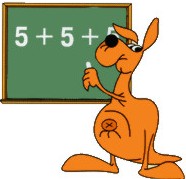 Тест для родителей детей готовящихся к школьному обучению1. Хочет ли ваш ребёнок идти в школу?2. Привлекает ли вашего ребёнка в школе то, что он там много узнает и в ней будет интересно учиться?3. Может ли ваш ребёнок заниматься самостоятельно каким-либо делом, требующим сосредоточенности в течение 30 минут (например, собирать конструктор)?4. Верно ли, что ваш ребёнок в присутствии незнакомых нисколько не стесняется?5. Умеет ли ваш ребенок составлять рассказы по картинке не короче чем из пяти предложений?6. Может ли ваш ребенок рассказать наизусть несколько стихотворений?7. Умеет ли он изменять существительные по числам?8. Умеет ли ваш ребенок читать по слогам или, что еще лучше, целыми словами?9. Умеет ли ваш ребенок считать до 10 и обратно?10. Может ли он решать простые задачи на вычитание или прибавление единицы?11. Верно ли, что ваш ребенок имеет твердую руку?12. Любит ли он рисовать и раскрашивать картинки?13. Может ли ваш ребенок пользоваться ножницами и клеем (например, делать аппликации)?14. Может ли он собрать разрезную картинку из пяти частей за одну минуту?15. Знает ли ребенок названия диких и домашних животных?16. Может ли он обобщать понятия (например, назвать одним словом "овощи" помидоры, морковь, лук)?17. Любит ли ваш ребенок заниматься самостоятельно - рисовать, собирать мозаику и т.д.?18. Может ли он понимать и точно выполнять словесные инструкции?    Возможные результаты тестирования зависят от количества утвердительных ответов на вопросы теста. Если оно составляет:            * 15-18 баллов - можно считать, что ребенок вполне готов к тому, чтобы идти в школу. Вы не напрасно с ним занимались, а школьные трудности, если и возникнут, будут легкопреодолимы;            * 10-14 баллов - вы на правильном пути, ребенок многому научился, а содержание вопросов, на которые вы ответили отрицанием, подскажет вам точки приложения дальнейших усилий;            * 9 и меньше - почитайте специальную литературу, постарайтесь уделять больше времени занятиям с ребенком и обратите особое внимание на то, чего он не умеет.     Результаты могут вас разочаровать. Но помните, что все мы - ученики в школе жизни. Ребенок не рождается первоклассником, готовность к школе - это комплекс способностей, поддающихся упражнению. Упражнения, задания, игры, выбранные вами для развития ребенка, легко и весело можно выполнять с мамой, папой, бабушкой, старшим братом - со всеми, кто располагает свободным временем и желанием заниматься. При подборе заданий обратите внимание на слабые места своего ребенка. Полезно, чтобы он все-таки умел читать и немного писать, считать - если ребенок опережает требования программы, он будет лучше себя чувствовать в школе